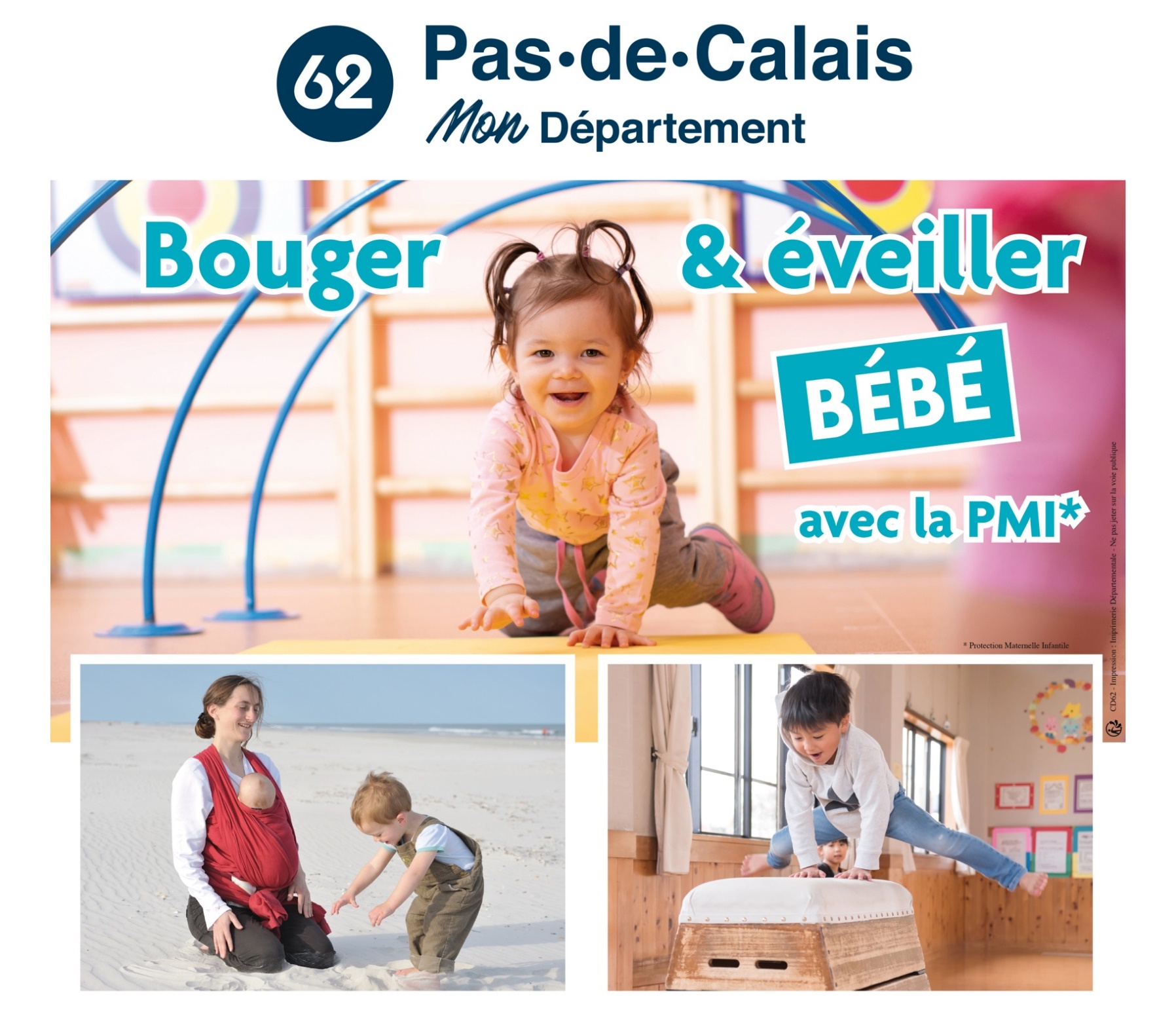                                                                                 BABY GYM Le service de PMI vous invite à une activité motrice récréative gratuite pour les enfants De 6 mois à 3 ans, Accompagnés d’un adulte Au complexe sportif Léo LagrangeRue Pantigny à LIBERCOURTMARDIS  05 et 19 Septembre  2023MARDIS  03 et 17  Octobre 2023MARDIS 07 et 21 Novembre  2023MARDIS 05 et 19 décembre 2023DE 10h à 11h30     Prévoir pour la séance : une tenue adaptée pour l’enfant et l’accompagnant (pantalon jogging, caleçon…), une serviette en éponge et une bouteille d’eau          Contact : Béatrice LEROY puéricultrice PMI de Carvin : 03/21/79/58/10 ou leroy.beatrice@pasdecalais.fr